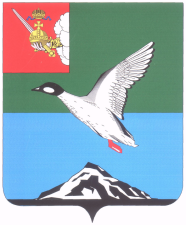 П О С Т А Н О В Л Е Н И ЕАДМИНИСТРАЦИИ ЧЕРЕПОВЕЦКОГО МУНИЦИПАЛЬНОГО РАЙОНАот 06.12.2013 № 3186  г. ЧереповецО внесении изменений в постановлениеадминистрации района от 29.06.2012 № 1585«Об утверждении административного регламентапо предоставлению муниципальной услуги попредоставлению информации об объектах недвижимого имущества, находящихся в муниципальной собственности и предназначенных для сдачи в аренду»В целях приведения в соответствие с действующим законодательством постановления администрации районаПОСТАНОВЛЯЮ:Внести в постановление администрации района от 29.06.2012 № 1585 «Об утверждении административного регламента по предоставлению муниципальной услуги по предоставлению информации об объектах недвижимого имущества, находящихся в муниципальной собственности и предназначенных для сдачи в аренду» следующие изменения и дополнения:в преамбуле постановления наименование постановления администрации Череповецкого муниципального района от 22.12.2010 № 1714                «О Порядках разработки и утверждения административных регламентов исполнения муниципальных функций, административных регламентов предоставления муниципальных услуг администрацией района, управлением образования» изложить в новой редакции:«Об утверждении порядка разработки и утверждения административных регламентов предоставления муниципальных услуг администрацией района».  1.2. в административном регламенте по предоставлению муниципальной услуги  по предоставлению информации об объектах недвижимого имущества, находящихся в муниципальной собственности и предназначенных для сдачи в аренду:1.2.1. в пункте 1.2 слова «так же» заменить словом «также»;1.2.2. в подпункте 2.2.5:слово и цифры «60 минут» заменить словом и цифрами «15 минут»;подпункт дополнить абзацем двадцать седьмым следующего содержания:  «При условии заключения соглашения о взаимодействии с муниципальным учреждением «Многофункциональный центр организации  предоставления государственных и муниципальных услуг в Череповецком муниципальном районе» (далее – МФЦ) информирование о предоставлении муниципальной услуги, прием и (или) выдача документов на предоставление муниципальной услуги осуществляется в МФЦ, расположенном по адресу: 162612, Вологодская область, г. Череповец, ул. Первомайская, д. 58.»;абзац двадцать седьмой считать абзацем двадцать восьмым;1.2.3. по тексту слова и цифры «http//www.gos-uslugi.gov35.ru» заменить словами и цифрами «http//www.35.gosuslugi.ru»;	1.2.4. в пункте 2.5 исключить слова «- Федеральным законом                        от 02.05.2006 № 59-ФЗ «О порядке рассмотрения обращений граждан Российской Федерации»;»;	1.2.5. в абзаце третьем пункта 2.7 слово «запроса» заменить словом «заявления»;	1.2.6. пункт 2.15 после слов «для подготовки» дополнить словами «и направления (выдачи)»;	1.2.7. в абзаце третьем пункта 3.1 слово «находящегося» заменить словом «находящихся», слово «либо» словом «, либо»;	1.2.8. пункт 3.2 дополнить абзацем десятым следующего содержания:         «Максимальный срок выполнения административной процедуры составляет 3 дня.»;1.2.9. в названии пункта 3.3 слово «находящегося» заменить словом «находящихся», слово «либо» заменить словом «, либо»;1.2.10. в абзаце четвертом пункта 3.3 слово «подготовка» заменить словом «подписание»;1.2.11. в абзаце первом пункта 3.4 слово «запросе» заменить словом «заявлении»;1.2.12. в пункте 3.5 слово «находящегося» заменить словом «находящихся».	2. Подпункт 1.1 пункта 1 настоящего постановления вступает в силу               с 01 января 2014 года.	3. Постановление опубликовать в газете «Сельская новь» и разместить на официальном сайте Череповецкого муниципального района в информационно-телекоммуникационной сети Интернет.Глава района	                            				             Н.В. Виноградов